Hej och välkomna till D3 Poolspel i Helsingborg 20/11 på Olympia RinkenI Huvud ingången kommer ni bli mottagna av en lag värd som kommer visa er vilket omklädningsrum ni ska ha och info.Notera gulmarkerad är ett lag som hoppat av.Har ni frågor skriv gärna till Vår lagledare Cihan 0708221246 på Engelska helst då han ej lärt sig Svenska än.Välkomna Med vänlig hälsning Frans Nilsson Huvudtränare Flickor HHC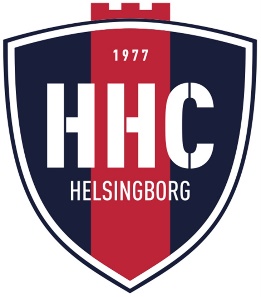 Poolspel2022-11-20Istid mellan 12:45-14:45Flickor D3TidHemma BortaBana12:50Rögle VitMalmö F1Helsingborg FLimhamn F2Rögle GrönLund/Frosta3VakantVakant413:08Malmö FLimhamn F1Lund/FrostaRögle Vit2Rögle GrönHelsingborg F3VakantVakant413:26Lund/FrostaMalmö F1Limhamn FRögle Grön2Rögle VitHelsingborg F3VakantVakant414:44Malmö FRögle Grön1Helsingborg FLund/Frosta2Rögle VitLimhamn F3VakantVakant415:02Helsingborg FMalmö F1Rögle GrönRögle Vit2Lund/FrostaLimhamn F3